Substance Abuse 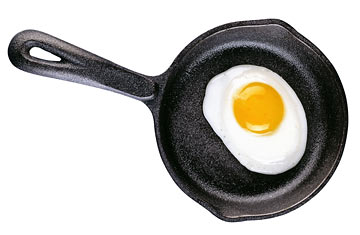 Why “Substance Abuse” vs. “Drugs & Alcohol”?“Drugs & Alcohol” suggests the only things that are abused are illegal drugs & alcohol.___________________________________________________________________________“Drugs & Alcohol” suggests alcohol is not a drug or is considered separate from other drugs.__________________________________________________________________________________________The unit’s focus is ___________________________________________________________________________.General Substance Abuse Terminology____________________________—Proper consumption/application of a substance or product as it is intended ____________________________—Improper consumption/application of a substance or product; generally unintentional or accidental____________________________—Intentional consumption of substances to achieve a desired effect and/or are known to cause health risks/disease, accidents, death, etc.____________________________—requiring more and more of a substance to get a desired effect(s)_________________________________—a person thinks or believes they have to have a substance in order to behave in a particular manner or feel a particular way (particularly socially) _________________________________—the body cannot physically function without the presence of a given substance____________________________—the state of physical and mental dependence on a substance_________________________—the process through which a person stops using a substance; various 	signs and symptoms can result, including possible death_________________________________—the interaction of two different substances resulting in a greater overall effects____________________________—results from excessive ingestion of a substance that could lead to coma or deathAbused Substances Terminology/Categories____________________ Drugs or “Street Drugs”—substances that are classified illegal by state and/or federal (DEA) law; cocaine, heroin, fentanyl, LSD, ecstasy_______________________ Drugs—drugs created in a laboratory that are not organic in nature/origin; methamphetamine, some inhalants, bath salts, GHB____________________ Drugs—may have color, symbols/shapes or flavor to entice abusers; ecstasy____________________ Drugs—drugs commonly seen at clubs or raves; rohypnol, GHB____________________—substances inhaled into the respiratory system for desired effect(s)____________________ Drugs—substances that may lead to the use of other abused substances, a controversial term; possibly ethanol alcohol, marijuana, caffeine__________________________________ (OTC) Drugs—medications that can be purchased without a prescription; acetaminophen, ibuprofen, aspirin, ephedrine/pseudoephedrine, etc._______________________ (Rx) Drugs—Require a Rx from a licensed medical professional; Adderall, Zoloft, Oxycodone, Vicodin, etc.Abused Substances by Effect	Depressants—_________________________ the CNS; Ethanol Alcohol, GHB____________________________—create a sedative effect; sleep aids, rohypnol____________________________—dulls senses, relieves pain, induces sleep; Oxycontin, heroin, Vicodin, fentanyl, morphine Stimulants—_______________________ the CNS; methamphetamine, cocaine/crack, nicotine, caffeine (coffee, energy drinks, soda, chocolate, caffeine pills, etc.)_________________________—frequently Rx drugs sold/taken illegally; Adderall, Ritalin__________________________—produce hallucinations; LSD, mescaline, PCP, inhalants (paints, cleaners, glues, aerosols, air fresheners, markers, etc.)__________________________—a category of its own as it can have depressant, stimulant and/or hallucinogenic properties depending on the purity, the abuser’s own physiology, amount, etc.__________________________—a synthetic derivative of the male hormone testosterone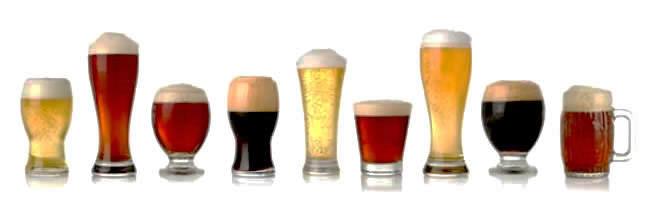 AlcoholMedically/scientifically termed _____________________________________A depressant, organic in origin, legal and THE _________________________________ ___________________________—physical and mental impairment resulting from the use of alcohol; impaired judgment, slurred speech, blurred vision, depression, flushed cheeks, unconsciousness, vomiting, etc.Short-term Effects of Alcohol_____________________—slows the CNS, thoughts are disorganized, memory/concentration dulled, decision making affected_____________________—responsible for filtering the blood of alcohol and converting it into water, carbon-dioxide and energy (metabolism)_________________________—carries the alcohol to the rest of the body, dilates vessels, heat loss_________________________—increases heart rate and blood pressure, abnormal heart beats_________________________—causes kidneys to increase urine production, resulting in frequent urination and ultimately dehydration_________________________—immediate absorption through the stomach, increases secretion of gastric juices resulting in stomach irritationLong-term Effects of DrinkingAlcoholism Reverse Tolerance—______________________________________________________________________Chronic liver problems (i.e. fatty liver, cirrhosis, hepatitis)Unplanned Pregnancy/STD’s—_________________________________________________________________Inhibits the metabolism of fat—_________________________________________________________________Alcohol Consumption____________________ drinking is defined as consuming 1 drink/day for women, 2 drinks/day for men____________________ drinking is defined as consuming 8+ drinks/week for women, 15+ drinks/week for men____________________ drinking, the most common form of excessive drinking, is defined as consuming 4+                                                drinks for women and 5+ drinks for men during a single occasionDriving Under the Influence (DUI)BAC—____________________________________________________________% is the legal limit (_________________________________________________________________)_________% for minors (_____________________________________________________________________)Factors that influence a person’s BAC: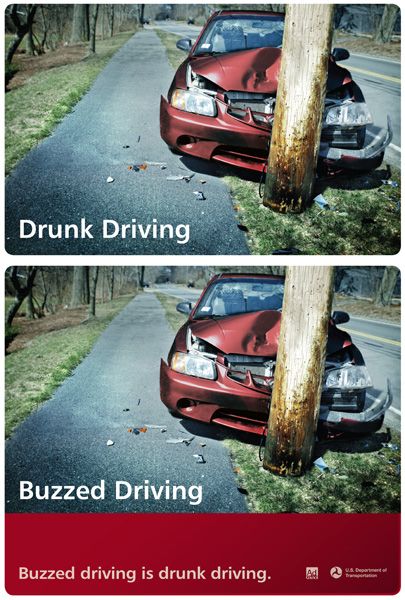 _________________________________________________________________________________________________________________________________________________________________________________________Signs of intoxication can begin at a BAC of .02Physical manifestations of DUI:Reduced ability to judge distances, speeds & turnsAdded forgetfulness to take precautions such as using turn signals or putting on a seat beltReduced ability to judge accurately one’s own capabilities and limitationsIncreased tendency to take risksReduced ability to concentrate S  l  o  w  reflexesLegal ramifications for DUI:Possible confiscation of driver’s license Arrest and possible trip to jail, court appearance and finePossible suspension of driver’s licensePossible mandatory jail sentenceHigher insurance ratesPossible lawsuitsCost of bail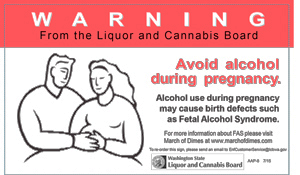 Alcohol and Pregnancy______________________________(FAS)—a condition in which a fetus has been adversely affected mentally and physically by its mother’s alcohol use during pregnancyAlcohol in the mother’s blood is directly sent to the fetus like blood would carry alcohol to any organFAS is 100% ______________________, yet each year roughly 40,000 FAS babies are born in the U.S.In 1988, the US Senate passed the bill that requires a warning label about FAS on all alcoholic beverages Tobacco—Nicotine is a legal, organic, stimulantForms of Tobacco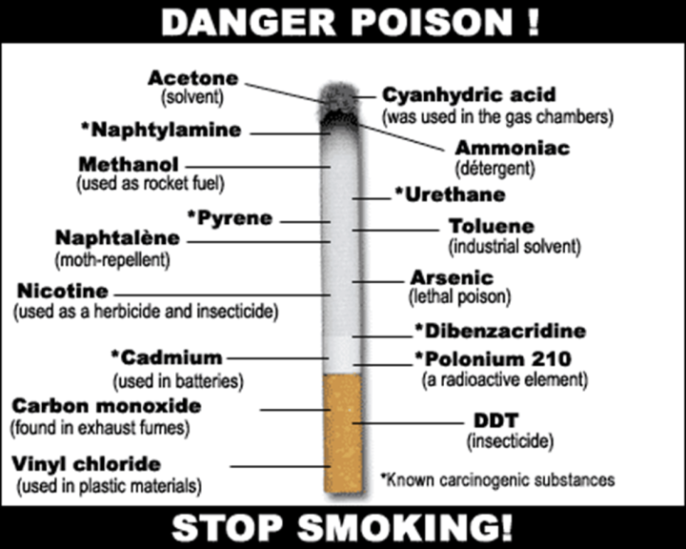 Cigarettes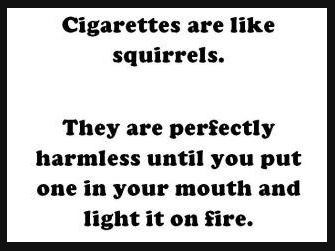 CigarsSmokeless TobaccoChew/SnuffVaping/HookaSpecialty CigarettesPipesShort-term EffectsAppetite suppressionIncreased heart rateConstricts blood vessels=increases blood pressureDecreased urine outputDecreased reflex timeLong-term Effects__________________________________—irritation of the bronchi resulting in coughing and increased mucus secretion; Smoker’s Cough____________________________—destruction of the alveoli____________________________—starts in the bronchi, moves to the lungs; cancer cells can enter the lymphatic system and reach other organs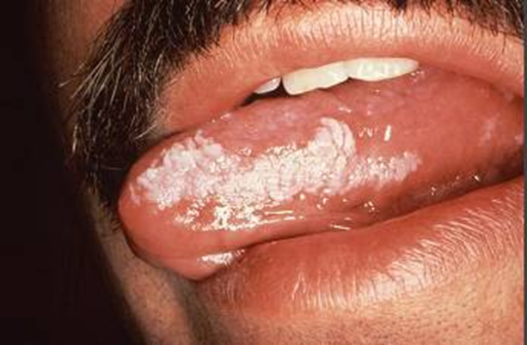 Makes heart work harder, speeding up pulseConstricts the blood vessels resulting in higher blood pressure and poor circulationPlaque build-up in blood vessels______________________________—thickened, white, leathery appearing spots on the inside of a smokeless tobacco user’s mouth that can develop into cancer of the mouthSecondhand SmokeThere is no safe amount of secondhand smokeSecondhand smoke has been known to cause SIDS, ear infections, respiratory infections and more frequent/severe asthma attacks in childrenIt causes heart disease, lung cancer and stroke in adultsSmoking sections do not protect you from secondhand smokeThe most common exposure occurs in homes & worksitesAddiction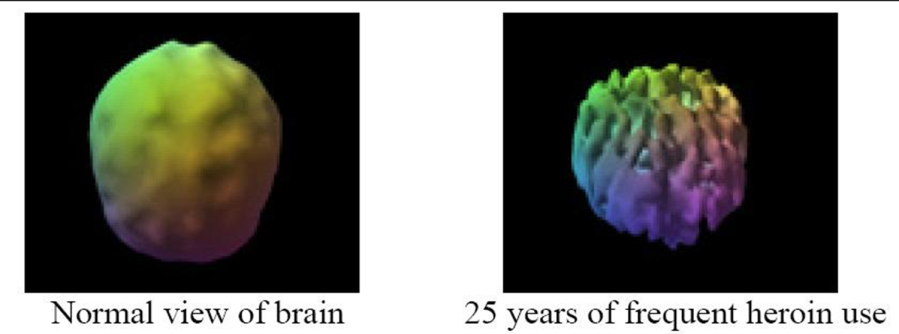 Disease or Lack of Will Power?Advances in research of the brain indicate that addiction is a disease; that is, substance abuse can lead to the brain’s actual change in structure and functionAs there are structural and functional changes, it makes it difficult for a person to overcome the urges to abuse a substance“Drugs” are…Chemicals that tap into the brain’s neural pathways and disrupt the way nerve cells normally send, receive and process informationTwo ways they do this:Imitating the brain’s natural chemical messengers (neurotransmitters, like dopamine)__________________________ the “reward circuit” of the brainPleasure to PainNearly all drugs directly or indirectly target the reward system, flooding it with ____________________Dopamine is a neurotransmitter that controls movement, emotion, motivation and feelings of pleasureIncreased release of dopamine results in a euphoric state, ultimately “teaching” a person to use a substanceAddictionOver time, the brain adapts to the overwhelming surges in dopamine by producing _______________ dopamine and/or dopamine receptorsThe reward system is inhibited as a resultThe decrease in pleasure compels addicts to continue the abuse in an attempt to bring the dopamine levels back to normal and thus, the feelings of pleasure returnImages of the brain indicate that addicts show changes in areas of the brain responsible for _________________________________________________________________________________________This can lead an addict to violence, crime and other adverse behaviors in order to attain the substance, regardless of the repercussions Who is at risk?There is no single factor that can predict a person may become an addictChances are influenced by:___________________________—heredity, gender, ethnicity and mental disorders___________________________—relationships (peer-pressure, sexual/physical abuse, stress and lack of parental involvement) and socioeconomic status___________________________—the earlier the abuse begins, the more likely it will lead to addictionTreatment/RecoveryNo single treatment is appropriate for all individuals Treatment should be readily available so those who want to be treated can find it with relative easeTreatment should revolve around the person’s ________________________________, versus just the addiction problemTreatment should be re-assessed often and modified to meet the person’s changing needsFor treatment to be effective, a person must stick with their program to its completion_____________________ and other behavioral therapies are critical components to treatmentFor certain types of addictions, ______________________ are an important element of treatment, combined with counseling/behavioral therapyMedical management of withdrawal does little to change long-term drug use, thus it’s not over just because withdrawal symptoms are goneTreatment does not need to be ______________________ to be effective (interventions)The possibility of drug use during treatment cannot go unabated (frequent drug testing)Treatment programs should provide assessment for HIV/AIDS, hepatitis B and C, tuberculosis and other infectious diseasesAs is the case with other chronic, relapsing diseases, recovery from drug addiction can be a long-term process and typically requires multiple episodes of treatment and other forms of continuing care Quitting “__________________________” can be dangerous (withdrawal syndrome) and is often unsuccessfulTreatment requires family members/friends to be involved and active in the addict’s recoveryKicking the Nasty HabitSet a specific _________________________ and stick to itSet short-term goals to reinforce one’s decision to quitDecide what method or methods to use to quit (gums, patches, Rx drugs, etc.)Get the environment ready for a smoke-free lifestyleHave a support system to help through the processResources for HelpTeachers, Counselors, Hotlines, Parents, Coaches, SROTeenLink Directory (PDF version on website)http://findtreatment.samhsa.gov/Prevention____________________________________Engage in physical activityVolunteer workJoin a youth group“Just say ‘no’”—_____________________________________________________________________________Educate yourself about the physical/emotional/mental/legal consequences of substance abuseTry intervention techniques with a friend who is using—peer pressure can be positive!Choose to be Alcohol FreeRefusal skillsWeigh the risks…Did somebody say, “Decision-making model???”Avoid “friends” who drink or who would not respect your decision not toAvoid situations that could put you at risk of drinking or “_____________________________________”Make a deal with your parents/selfExamples of Use, Misuse and AbuseExamples of Use, Misuse and AbuseExamples of Use, Misuse and AbuseExamples of Use, Misuse and AbuseSubstanceUseMisuseAbuseMedicationsInhalantsAlcoholREMEMBER:  Even substances used as intended and/or correctly can pose a threat to one’s health.REMEMBER:  Even substances used as intended and/or correctly can pose a threat to one’s health.REMEMBER:  Even substances used as intended and/or correctly can pose a threat to one’s health.REMEMBER:  Even substances used as intended and/or correctly can pose a threat to one’s health.Long-term EffectsShort-term EffectsClassificationsMethod(s) of ConsumptionForms of SubstanceSlang and/or Street NamesSubstanceAmphetaminesAnabolic SteroidsBath Salts (Synthetic Cathinones)CaffeineCocaineEcstasyFentanylGHBLong-term EffectsShort-term EffectsClassificationsMethod(s) of ConsumptionForms of SubstanceSlang and/or Street NamesSubstanceHeroinInhalantsLSDMarijuanaMescalineMethRohypnolSynthetic Marijuana (K2/Spice)